                 My Name is: ______________The people that I live with are: 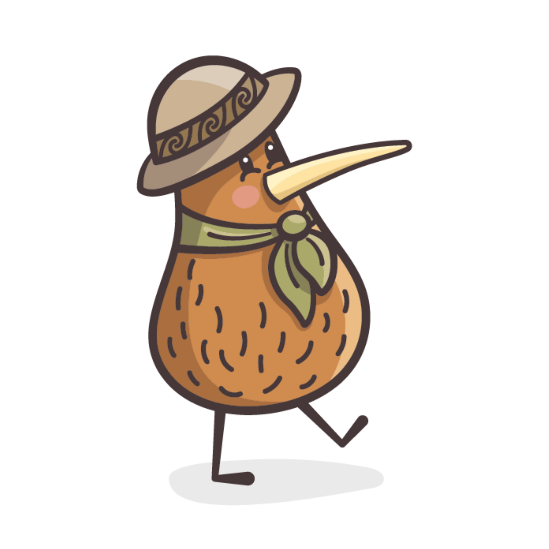 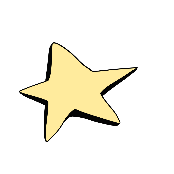 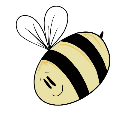 In new situations I normally:What will help comfort me when I’m sad? My sleep routine:  What helps me go to sleep (cuddly/dummy):How long do I sleep for? My Bottles – Cows Milk, Formula or Breast Milk? What time do I have my bottle:Measurement: Do I have any food likes or dislikes? Allergies or Intolerances: My favourite things to do are:Tell us about your family’s cultural heritage & any special days you celebrate: